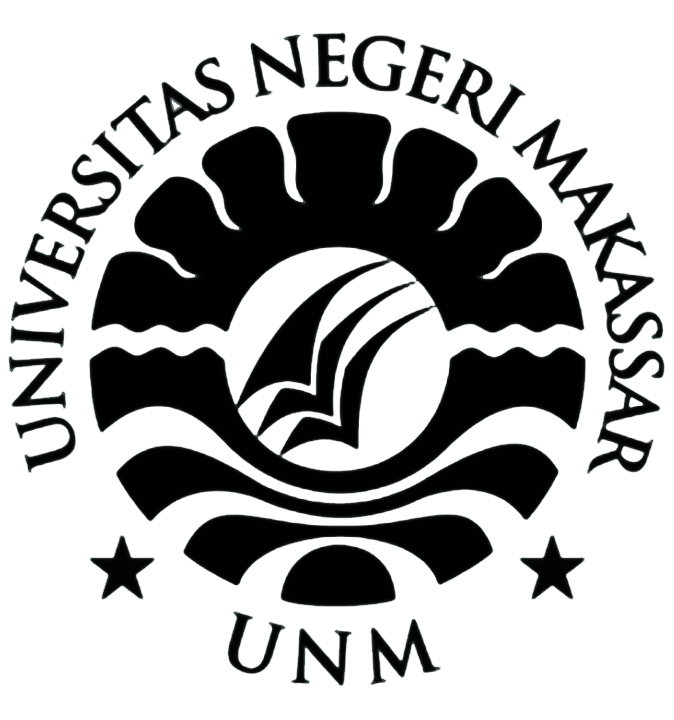 MENINGKATKAN KEMAMPUAN MOTORIK HALUS DENGAN MENGGUNAKAN MEDIA PLAYDOUGH PADAANAK AUTIS DI SLB AUTIS BUNDASKRIPSIDiajukan untuk Memenuhi Sebagai Persyaratan Guna Memperoleh GelarSarjana Pendidikan (S.Pd) Pada Jurusan Pendidikan Luar BiasaStrata Satu Fakultas Ilmu PendidikanUniversitas Negeri MakassarOleh:DIAN CHAIRUNNISA1245041019JURUSAN PENDIDIKAN LUAR BIASAFAKULTAS ILMU PENDIDIKANUNIVERSITAS NEGERI MAKASSAR2019KEMENTERIAN RISET, TEKNOLOGI, DAN PENDIDIKAN TINGGI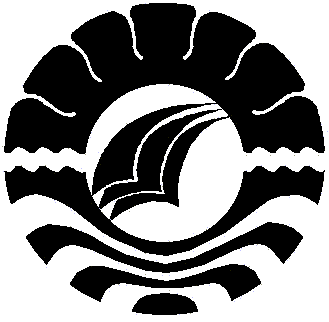 UNIVERSITAS NEGERI MAKASSARFAKULTAS ILMU PENDIDIKANJURUSAN PENDIDIKAN LUAR BIASAAlamat: Jl. Tamalate 1 Kampus Tidung Makassar Telp. (0411) 884457Fax 883076 Laman : www.unm.ac.idPERSETUJUAN PEMBIMBINGSkripsi dengan judul “Meningkatkan Kemampuan Motorik Halus Dengan Menggunakan Media playdough pada anak autis di SLB Autis Bunda”.Atas nama 	Nama		:  DIAN CHAIRUNNISA	NIM		:  1245041019Jurusan/ Prodi	:  Pendidikan Luar BiasaFakultas 	:  Ilmu PendidikanSetelah diperiksa dan diteliti dan dilakukan perbaikan, maka layak untuk diujikan dalam ujian skripsi.							Makassar,   Mei 2019Pembimbing I						Pembimbing II,						Dr. H. Syamsuddin, M. Si	Prof. Dr. H. Abd Hadis, M. PdNIP.19621231 198306 1 003	NIP.19631231 199031 1 029		Disahkan :Ketua Jurusan Pendidikan Luar BiasaDr. Mustafa, M.SiNIP.19660525 199203 1 002